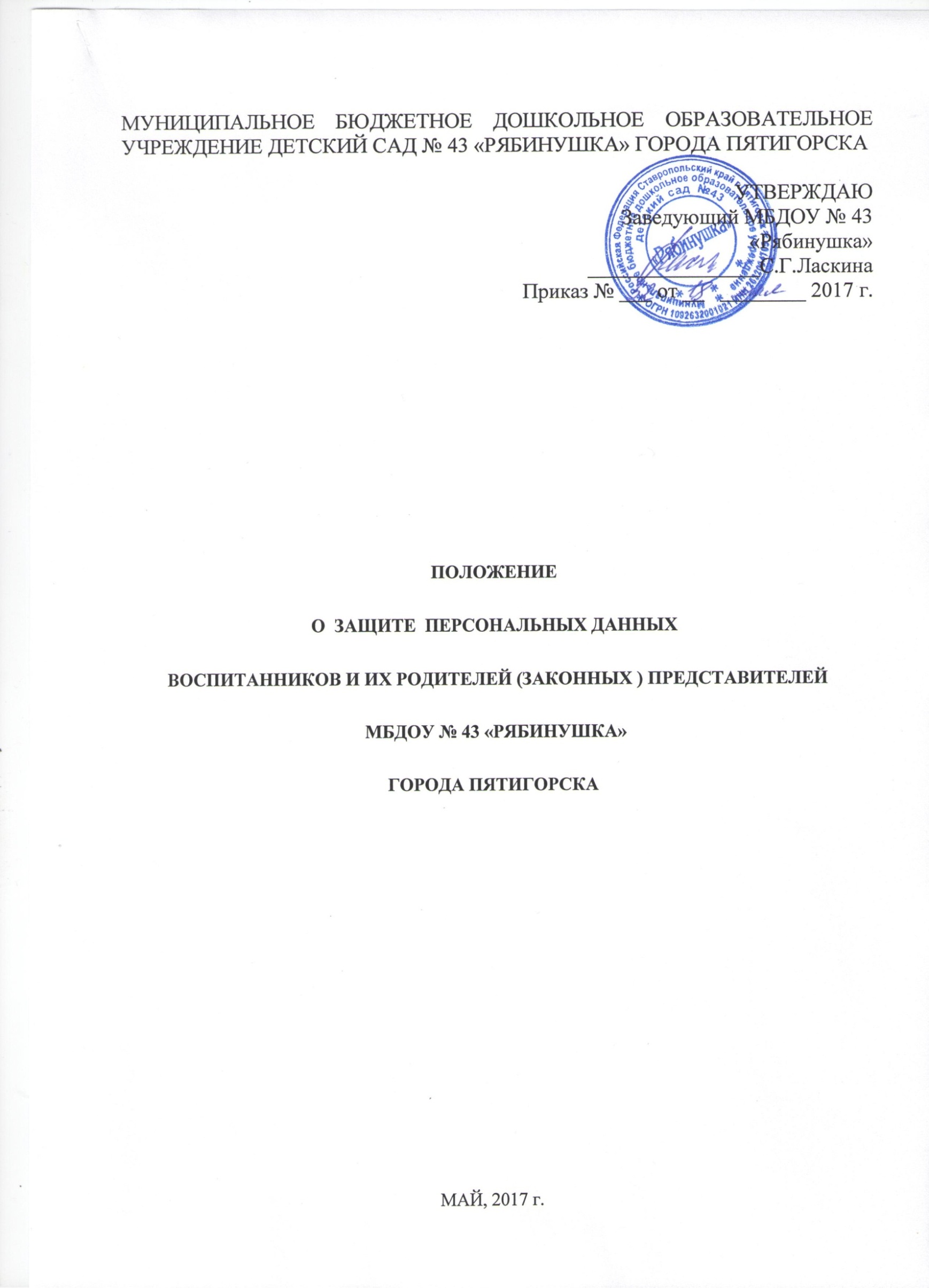 ПОЛОЖЕНИЕО  ЗАЩИТЕ  ПЕРСОНАЛЬНЫХ ДАННЫХ ВОСПИТАННИКОВ И ИХ РОДИТЕЛЕЙ (ЗАКОННЫХ ) ПРЕДСТАВИТЕЛЕЙ МБДОУ № 43 «РЯБИНУШКА» ГОРОДА ПЯТИГОРСКАМАЙ, 2017 г.I. Общие положения.1.1. Настоящее положение о защите персональных данных воспитанников и их родителей (законных представителей)  муниципального  бюджетного дошкольного образовательного учреждения детского сада № 43 «Рябинушка» города Пятигорска  (далее - Положение) и их родителей (законных представителей) (далее – родителей), разработано для МБДОУ № 43 «Рябинушка»  в соответствии с Конституцией Российской Федерации, Гражданским кодексом Российской Федерации, Федеральным законом от 27.07.2006 № 152-ФЗ «О персональных данных», Устава и регламентирует порядок работы с персональными данными воспитанников МБДОУ № 43 «Рябинушка  и их родителей (законных представителей).1.2. Цель настоящего Положения – обеспечение защиты прав и свобод воспитанников, их родителей (законных представителей) далее родителей  при обработке их персональных данных, в том числе защиты прав на неприкосновенность частной жизни, личную и семейную тайну.1.3. При определении объема и содержания персональных данных воспитанника, его родителей администрация МБДОУ № 43 «Рябинушка» руководствуется Конституцией Российской Федерации, федеральными законами и настоящим Положением.1.4. Родителю должны быть разъяснены юридические последствия отказа от предоставления своих и своего ребёнка персональных данных в случае, если обязанность предоставления персональных данных предусмотрена федеральными законами.1.5. Во всех случаях отказ родителя от своих прав на сохранение и защиту тайны недействителен.1.6. Настоящее Положение утверждается приказом заведующего МБДОУ № 43 «Рябинушка»  с учётом мнения Совета образовательного учреждения.1.7. Срок действия данного положения не ограничен. Положение действует до принятия нового.II. Основные понятия и состав персональных данных воспитанников и их родителей.2.1. Персональные данные - любая информация, относящаяся к определенному или определяемому на основании такой информации физическому лицу (субъекту персональных данных), в том числе его фамилия, имя, отчество, год, месяц, дата и место рождения, адрес, семейное, социальное, имущественное положение, образование, профессия, доходы, другая информация.2.2. Персональные данные воспитанника, его родителя – сведения о фактах, событиях и обстоятельствах жизни воспитанника, его родителей, позволяющие идентифицировать его личность, необходимые администрации МБДОУ № 43 «Рябинушка» в связи с осуществлением образовательной деятельности.2.3. В состав персональных данных воспитанника и его родителя входят:данные свидетельства о рождении воспитанника;паспортные данные родителей;данные, подтверждающие законность представления прав воспитанника;адрес регистрации и проживания, контактные телефоны воспитанника и его родителей;сведения о месте работы (учебы) родителей;сведения о состоянии здоровья воспитанника;данные страхового медицинского полиса воспитанника;страховой номер индивидуального лицевого счета (СНИЛС) воспитанника;данные о банковских реквизитах родителя;данные о доходах членов семьи;фотографии воспитанника.2.4. При оформлении в  МБДОУ № 43 «Рябинушка» воспитанника, его родитель представляет следующие документы:копию свидетельства о рождении;копию паспорта родителей;копии документов, подтверждающих законность представления прав ребёнка: постановление об установлении опеки, доверенность на представление интересов ребёнка, свидетельства о браке или разводе (при разных фамилиях ребёнка и родителя);адрес регистрации и проживания воспитанника и его родителей, контактные телефоны;сведения о месте работы (учебы) родителей;медицинскую карту ребёнка;справку о состояния здоровья ребенка;заключение территориальной психолого-медико-педагогической комиссии (при оформлении в группы для детей с нарушениями речи);копию страхового медицинского полиса воспитанника;страховой номер индивидуального лицевого счета (СНИЛС) воспитанника и одного из  родителей.2.5. При оформлении компенсации части родительской платы за содержание ребёнка в МБДОУ № 43 «Рябинушка», установленной действующим законодательством, родитель представляет следующие документы:копии свидетельств о рождении детей (рождённых в данной семье, усыновлённых, опекаемых, приёмных);документ, удостоверяющий личность, с местом регистрации;копии документов, подтверждающих законность представления прав ребёнка: постановления об установлении опеки, доверенности на представление интересов ребёнка, свидетельства о браке или разводе (при разных фамилиях ребёнка и родителя);справка о составе семьи.копию справки о банковских реквизитах родителя (законного представителя).2.6. При оформлении льгот по оплате за содержание ребёнка в МБДОУ № 43 «Рябинушка», установленных действующим законодательством, родитель представляет следующие документы в соответствии с видами льгот, на которые претендует:справки о составе семьи;копии документов, подтверждающих законность представления прав ребёнка: постановление об установлении опеки, доверенность на представление интересов ребёнка, свидетельства о браке или разводе (при разных фамилиях ребёнка и родителя);копию справки об инвалидности;копию документа, подтверждающий статус  многодетной матери.2.7. Работники МБДОУ № 43 «Рябинушка» могут получить от самого воспитанника данные о:фамилии, имени, отчестве, дате рождения, месте жительстве воспитанника,фамилии, имени, отчестве родителей воспитанника.2.8. Персональные данные воспитанника и родителя являются конфиденциальной информацией и не могут быть использованы работниками   МБДОУ № 43 «Рябинушка» в личных целях.III. Порядок получения, обработки, хранения персональных данных.3.1. Порядок получения персональных данных.3.1.1. Родитель представляет руководителю или работнику, имеющему допуск к персональным данным воспитанника, достоверные сведения о себе и своём ребёнке, а также оригиналы и копии требуемых документов.3.1.2. Все персональные данные воспитанников, их родителей МБДОУ № 43 «Рябинушка»,  следует получать у самого родителя (законного представителя). Если персональные данные воспитанников и родителей,   возможно  получить только у третьей стороны, то родитель должен быть уведомлен об этом заранее (форма уведомления о получении персональных данных у третьей стороны - Приложение № 1) и от него должно быть получено письменное согласие (форма заявления-согласия на получение персональных данных у третьей стороны – Приложение № 2). При   направлении детей с различными нарушениями в здоровье на ТПМПК родители заполняют своё согласие на обработку данных  или  отзывают своё заявление в порядке установленном законом  (Приложение 6).3.1.3. Заведующий  МБДОУ № 43 «Рябинушка»,  обязан сообщить одному из родителей о целях, способах и источниках получения персональных данных, а также о характере подлежащих получению персональных данных и возможных последствиях отказа одного из родителей дать письменное согласие на их получение (приложение № 3 – форма заявления о согласии родителя на обработку персональных данных своих и своего ребёнка).3.1.4. Для размещения на официальном сайте и в групповых родительских уголках фотографий воспитанников требуется письменное согласие родителя (приложение № 3).3.1.5. Согласие родителя на обработку персональных данных своих и своего ребёнка может быть отозвано путем направления родителем письменного заявления не менее чем за 3 дня до момента отзыва согласия (форма заявления об отзыве согласия родителя на обработку персональных данных своих и своего ребёнка – приложение № 4).3.1.6. Работник МБДОУ № 43 «Рябинушка»,  не имеет права получать и обрабатывать персональные данные воспитанника и родителя о его расовой, национальной принадлежности, политических взглядах, религиозных или философских убеждениях, состоянии здоровья, интимной жизни.3.1.7. Согласие родителя не требуется в следующих случаях:обработка персональных данных осуществляется на основании федерального закона, устанавливающего ее цель, условия получения персональных данных и круг субъектов, персональные данные которых подлежат обработке, а также определяющего полномочия руководителя;персональные данные являются общедоступными;по требованию полномочных государственных органов в случаях, предусмотренных федеральным законодательством;обработка персональных данных осуществляется для статистических или иных научных целей при условии обязательного обезличивания персональных данных;обработка персональных данных необходима для защиты жизни, здоровья или иных жизненно важных интересов воспитанника и родителя, если получение его согласия невозможно.3.2. Принципы обработки персональных данных:законность целей и способов обработки персональных данных и добросовестность;соответствие целей обработки персональных данных целям, заранее определенным и заявленным при сборе персональных данных, а также полномочиям оператора;соответствие объема и характера обрабатываемых персональных данных, способов обработки персональных данных целям обработки персональных данных;достоверность персональных данных, их достаточность для целей обработки,недопустимость обработки персональных данных, избыточных по отношению к целям, заявленным при сборе персональных данных;недопустимость объединения созданных для несовместимых между собой целей баз данных информационных систем персональных данных.3.3. Порядок обработки, передачи и хранения персональных данных.3.3.1. Режим конфиденциальности персональных данных снимается в случаях их обезличивания и по истечении 75 лет срока их хранения или продлевается на основании заключения экспертной комиссии МБДОУ № 43 «Рябинушка», если иное не определено законом.3.4. При передаче персональных данных воспитанника и родителя руководитель или работник, имеющий допуск к персональным данным, должен соблюдать следующие требования.3.4.1. Не сообщать персональные данные воспитанника или родителя третьей стороне без письменного согласия, за исключением случаев, когда это необходимо в целях предупреждения угрозы жизни и здоровью воспитанника или родителя, а также в случаях, установленных федеральными законами.3.4.2. Предупредить лиц, получивших персональные данные воспитанника или родителя, о том, что эти данные могут быть использованы лишь в целях, для которых они сообщены, и требовать от этих лиц подтверждения того, что это правило соблюдено. Лица, получившие персональные данные воспитанника или родителя, обязаны соблюдать режим секретности (конфиденциальности).3.4.3. Разрешать доступ к персональным данным воспитанника или родителя только специально уполномоченным лицам, при этом указанные лица должны иметь право получать только те персональные данные воспитанника или родителя, которые необходимы для выполнения конкретной функции.3.5. Хранение и использование документированной информации персональных данных воспитанника или родителя.3.5.1. Персональные данные воспитанника или родителя могут быть получены, проходить дальнейшую обработку и передаваться на хранение,  как на бумажных носителях, так и в электронном виде.3.5.2. Персональные данные воспитанников и родителей хранятся в местах с ограниченным доступом к этим документам.IV. Доступ к персональным данным воспитанников и их родителей.4.1. Право доступа к персональным данным воспитанников и родителей имеют:заведующий МБДОУ № 43 «Рябинушка» ;заместитель заведующего по финансово-экономическим вопросам;заместитель заведующего по административно-хозяйственной работе;заместитель заведующего по учебно-воспитательной работе;старший воспитатель; медицинская сестра;врач;воспитатели;учителя-логопеды;педагог-психолог.Каждый из вышеперечисленных сотрудников даёт расписку (Приложение № 5 – форма расписки о неразглашении персональных данных) о неразглашении персональных данных. Сами расписки должны храниться в одном деле с подлинником Положения. По мере смены должностных лиц эти обязательства должны обновляться.4.2. В целях обеспечения надлежащего выполнения трудовых обязанностей доступ к персональным данным работника может быть предоставлен на основании приказа заведующего МБДОУ № 43 «Рябинушка»,  иному работнику, должность которого не включена в список лиц, уполномоченных на получение и доступ к персональным данным.V. Права родителей в целях обеспечения защиты персональных данных своих детей.5.1. В целях обеспечения защиты персональных данных, хранящихся в МБДОУ № 43 «Рябинушка», родители имеют право на бесплатное получение полной информации о:лицах, которые имеют доступ к персональным данным или которым может быть предоставлен такой доступ;перечне,  обрабатываемых персональных данных и источниках их получения;сроках,  обработки персональных данных, в т.ч. сроках их хранения;юридических последствиях обработки их персональных данных.5.2. Родители имеют право на:бесплатное получение полной информации о своих персональных данных и обработке этих данных;свободный бесплатный доступ к своим персональным данным, в т.ч. на получение копии любой записи, содержащей персональные данные его ребёнка, за исключением случаев, предусмотренных федеральным законом;требование об исключении или исправлении неверных персональных данных, а также данных, обработанных с нарушением требований ТК РФ или иного федерального закона;требование об извещении руководителем всех лиц, которым ранее были сообщены неверные или неполные персональные данные воспитанника или родителя, обо всех произведённых в них исключениях, исправлениях или дополнениях;обжалование в суд любых неправомерных действий или бездействия руководителя при обработке и защите его или его ребёнка персональных данных.5.3. Родители не должны отказываться от своих прав на сохранение и защиту тайны.VI. Обязанности родителей в целях обеспечения достоверности своих персональных данных и персональных данных своих детей.6.1. В целях обеспечения достоверности своих персональных данных и персональных данных своих детей родители обязаны:при оформлении в МБДОУ № 43 «Рябинушка», представлять достоверные сведения о себе и своём ребёнке в порядке и объёме, предусмотренном настоящим Положением и законодательством РФ;в случае изменения своих персональных данных и персональных данных своего ребёнка, указанных в п. 2.3 настоящего Положения, сообщать об этом руководителю в разумные сроки.VII. Ответственность за нарушение норм, регулирующих обработку и защиту персональных данных.7.1. Защита прав воспитанника и родителя, установленных законодательством Российской Федерации и настоящим Положением, осуществляется судом в целях пресечения неправомерного использования персональных данных воспитанника и родителя, восстановления нарушенных прав и возмещения причиненного ущерба, в том числе морального вреда.7.2. Лица, виновные в нарушении норм, регулирующих получение, обработку и защиту персональных данных воспитанника и родителя, привлекаются к дисциплинарной и материальной ответственности, а также привлекаются к гражданско-правовой, административной и уголовной ответственности в порядке, установленном федеральными законами.7.3. Заведующий МБДОУ № 43 «Рябинушка»,  за нарушение норм, регулирующих получение, обработку и защиту  персональных данных воспитанника и родителя, несет административную ответственность, а также возмещает ущерб, причиненный неправомерным использованием информации, содержащей персональные данные воспитанника и родителя.Приложение № 1Форма уведомления о получении персональных данных у третьей стороныУведомлениеУважаемый ________________________________________________________________________(Ф.И.О.)В связи с__________________________________________________________________________(указать причину)__________________________________________________________________________________у МБДОУ № 43 «Рябинушка»,  возникла необходимость получения следующей информации, составляющей Ваши персональные данные:__________________________________________________________________________________((перечислить информацию)____________________________________________________________________________________________________________________________________________________________________Просим Вас предоставить указанные сведения __________________________________________(кому)__________________________________________________________________________________в течение трех рабочих дней с момента получения настоящего уведомления.В случае невозможности предоставить указанные сведения просим в указанный срок дать письменное согласие на получение МБДОУ д/с №43  необходимой информации из следующих источников __________________________________________________________________________________(указать источники)__________________________________________________________________________________,следующими способами: ____________________________________________________________(автоматизированная обработка, иные способы)__________________________________________________________________________________По результатам обработки указанной информации в МБДОУ № 43 «Рябинушка»,  планируется принятие следующих решений, которые будут доведены до Вашего сведения:__________________________________________________________________________________(указать решения и иные юридические последствия обработки информации)__________________________________________________________________________________.Против принятого решения Вы имеете право заявить свои письменные возражения в срок__________________________________.Информируем Вас о последствиях Вашего отказа дать письменное согласие на получение МБДОУ № 43 «Рябинушка»,  указанной информации __________________________________________________(перечислить последствия)______________________________________________________________________________________________________________________________________________________________________________________________________________________________________________________Информируем Вас о Вашем праве в любое время отозвать свое письменное согласие на обработку персональных данных.Настоящее уведомление на руки получил:"____" _______ 20____ года                                     _______________ (_______________________)(подпись)                                         (Ф.И.О.)Приложение № 2Форма заявления-согласия на получение персональных данных у третьей стороныЗаявление-согласие на получение персональных данныхродителя (законного представителя) и его ребёнка у третьей стороныЯ,________________________________________________________________________________,(ФИО),действующий(ая) от себя и от имени своего несовершеннолетнего(ей) ребенка:__________________________________________________________________________________,(ФИО ребенка, дата рождения),паспорт № ________________ выдан ______________________________________________________________________________________________________________________________________________________________________________________________________________________, _______________________________.на получение следующих персональных данных: (согласен/не согласен)________________________________________________________________________________________________________________________________________________________________________________________________________________________________________________________________________________________________________________________________________для обработки в целях ___________________________________________________________________________________________________________________________________________________________________________________________________________________________________у следующих лиц: ______________________________________________________________________________________________________________________________________________________________________________________________________________________________________Я также утверждаю, что ознакомлен с возможными последствиями моего отказа дать письменное согласие на их получение."____" _______ 20____ года                                     _______________ (_______________________)(подпись)                                         (Ф.И.О.)Приложение № 3Заявление-согласие родителя (законного представителя)на обработку персональных данныхЯ,________________________________________________________________________________,(ФИО),действующий(ая) от себя и от имени своего несовершеннолетнего(ей) ребенка:__________________________________________________________________________________,(ФИО ребенка, дата рождения),паспорт № ________________ выдан ______________________________________________________________________________________________________________________________________________________________________________________________________________________, в целях осуществления уставной деятельности и в соответствии с Федеральным законом от 27.07.2006 года № 152-ФЗ «О персональных данных» даю МБДОУ № 43 «Рябинушка» согласие на обработку (сбор, хранение, уточнение (обновление, изменение), использование, обезличивание, блокирование, передачу, уничтожение) следующих персональных данных своих и своего ребёнка:данные свидетельства о рождении ребенка и его несовершеннолетних братьев и сестер;паспортные данные родителей;данные, подтверждающие законность представления прав ребенка;адрес регистрации и проживания ребенка, контактные телефоны родителей;сведения о месте работы (учебы) родителей;сведения о состоянии здоровья ребенка;данные страхового номера индивидуального лицевого счета (СНИЛС) ребенка и одного из родителей;данные страхового медицинского полиса ребенка;фотографии ребенка.Данные могут быть переданы:в МУ «Управление образования администрации г. Пятигорска»;в МУЗ «ДГБ г. Пятигорска», поликлинику, психоневрологический диспансер;на сайт МБДОУ № 43 «Рябинушка»;на территориальную психолого-медико-педагогическую комиссию.Об ответственности за достоверность предоставленных сведений предупрежден(а).Обработка персональных данных разрешается на период посещения ребёнком учреждения, а также на срок хранения документов, содержащих вышеуказанную информацию, установленный нормативно-правовыми актами Российской Федерации.Подтверждаю, что ознакомлен(а) с Положением о защите персональных данных воспитанников МБДОУ № 43 «Рябинушка»,   и их родителей (законных представителей), с правами и обязанностями в области защиты персональных данных.Настоящее согласие может быть отозвано мною путем направления письменного заявления не менее чем за 3 дня до момента отзыва согласия."____" _______ 20____ года                                     _______________ (_______________________)(подпись)                                         (Ф.И.О.)Приложение № 4Форма отзыва согласия на обработку персональных данных своих и своего ребёнкаОтзыв согласия на обработку персональных данных своих и своего ребёнкаЯ,________________________________________________________________________________,(ФИО),действующий(ая) от себя и от имени своего несовершеннолетнего(ей) ребенка:__________________________________________________________________________________,(ФИО ребенка, дата рождения),паспорт № ________________ выдан ______________________________________________________________________________________________________________________________________________________________________________________________________________________, прошу Вас прекратить обработку моих персональных данных в связи с__________________________________________________________________________________(указать причину)__________________________________________________________________________________Ознакомлен(а) с возможными последствиями моего отказа дать письменное согласие на их получение."____" _______ 20____ года                                     _______________ (_______________________)(подпись)                                         (Ф.И.О.)Приложение № 5Форма расписки о неразглашении персональных данныхРаспискао неразглашении персональных данныхЯ, ________________________________________________________________________________(Ф.И.О.)__________________________________________________________________________________, ( должность)ознакомлен(а) с Положением о защите персональных данных воспитанников МБДОУ № 43 «Рябинушка»,  и их родителей (законных представителей) и обязуюсь не разглашать сведения, содержащие персональные данные субъектов персональных данных, ставшие мне известными в связи с исполнением мною трудовых (должностных) обязанностей.Обязуюсь:хранить в тайне известные мне конфиденциальные сведения (включая персональные данные),информировать руководителя о фактах нарушения порядка обращения с конфиденциальными сведениями, о ставших мне известным попытках несанкционированного доступа к информации;соблюдать правила пользования документами, порядок их учета и хранения, обеспечивать в процессе работы сохранность информации, содержащейся в них, от посторонних лиц;знакомиться только с теми служебными документами, к которым получен доступ в силу исполнения своих служебных обязанностей.С перечнем сведений конфиденциального характера, обязанностями о неразглашении данных сведений, ставших известными мне в результате выполнения должностных обязанностей, и ответственностью за разглашение этих сведений ознакомлен(а):Об ответственности за разглашение указанных сведений предупрежден(а)."____" _______ 20____ года                                     _______________ (_______________________)(подпись)                                         (Ф.И.О.)Приложение № 6СОГЛАСИЕРОДИТЕЛЯ (ЗАКОННОГО ПРЕДСТАВИТЕЛЯ) НА ОБРАБОТКУ ПЕРСОНАЛЬНЫХ ДАННЫХ РЕБЕНКА   В ТПМПК Я,___________________________________________________________________________________________ФИО родителя/законного представителя полностью в именительном падеже по документу, удостоверяющему личность.проживающий по адресу:____________________________________________паспорт серия_______№_______________, выданный_______________________________,_____________________________________________________________________________                                                                                                телефон, e-mailданные ребенка____________________________________________________                                                                ФИО ребенка полностью в именительном падежеНа основании______________________________________________________свидетельство о рождении или документ подтверждающий, что субъект является законным представителем подопечного №____________________от_____________как его (ее) законный представитель настоящим даю своё согласие наобработку в __ПМПК города Пятигорска____________________                                                                                    полное наименование ПМПКперсональных данных ребенка, к которым относятся:- данные, удостоверяющие личность ребенка (свидетельство о рождении илипаспорт);- данные о возрасте и поле;- данные о гражданстве;- данные медицинской карты, полиса обязательного/добровольного медицинского страхования;- данные о прибытии и выбытии в/из образовательных организаций;- Ф.И.О. родителя/законного представителя, кем приходится ребенку, адресная и контактная информация;- сведения о попечительстве, опеке, отношении к группе социально незащищенных обучающихся; документы (сведения), подтверждающие право на льготы, дополнительные гарантии и компенсации по определенным основаниям, предусмотренным законодательством (ребенок-инвалид, родители-инвалиды, неполная семья, многодетная семья, патронат, опека, ребенок-сирота);- форма получения образования ребенком;- данные психолого-педагогической характеристики;- данные о состоянии здоровья (сведения об инвалидности, о наличии хронических заболеваний, медицинское заключение об отсутствии противопоказаний/о рекомендациях к обучению в образовательной организации; данные медицинских обследований, медицинские заключения).Обработка персональных данных обучающегося осуществляется исключительно в целях обеспечения соблюдения законов и иных нормативных правовых актов; содействия ребенку в реализации его конституционного права на образование, трудоустройство, обеспечение его личной безопасности и безопасности окружающих; контроля качества обучения и обеспечения сохранности имущества.Я даю согласие на использование персональных данных ребенка в целях:- обеспечения соблюдения законов и иных нормативных правовых актов;- учета детей, подлежащих обязательному обучению в образовательных организациях;- соблюдения порядка и правил приема в образовательную организацию;- учета реализации права обучающегося на получение образования в соответствии с Федеральными государственными стандартами;-  учета обучающихся, нуждающихся в социальной поддержке и защите;-  учета данных о детях с ограниченными возможностями здоровья и (или) девиантным (общественно опасным) поведением, проживающих на территории деятельности комиссии;-  использования в уставной деятельности с применением средств автоматизации или без таких средств, включая хранение этих данных в архивах и размещение в информационно-телекоммуникационных сетях с целью предоставления доступа к ним;-  заполнения базы данных автоматизированной информационной системы управления качеством образования в целях повышения эффективности управления образовательными процессами, проведения мониторинговых исследований в сфере образования, формирования статистических и аналитических отчётов по вопросам качества образования;•- обеспечения личной безопасности обучающихся.Настоящим подтверждаю свое согласие на следующие действия с указанными выше персональными данными.Настоящее согласие предоставляется на осуществление любых действий в отношении персональных данных ребенка, которые необходимы или желаемы для достижения указанных выше целей, включая (без ограничений): сбор, систематизацию, накопление, хранение, уточнение (обновление, изменение), использование, распространение (в том числе, передачу третьим лицам - территориальным органам управления образованием, государственным медицинским организациям, военкомату, отделениям полиции), обезличивание, блокирование, трансграничную передачу персональных данных, а также осуществление любых иных действий с персональными данными ребенка, предусмотренных действующим законодательством Российской Федерации__________________ ПМПК города Пятигорска _______________                                                                            полное наименование ПМПКгарантирует, что обработка персональных данных осуществляется в соответствии с действующим законодательством Российской Федерации.Я проинформирован, что________________ ПМПК города Пятигорска _______                                                                                                      полное наименование ПМПКбудет обрабатывать персональные данные как неавтоматизированным, так и автоматизированным способом обработки. Данное Согласие действует до достижения целей обработки персональных данных ребенка на ПМПК.Согласие на обработку персональных данных может быть отозвано мною путём направления в _______________________ ПМПК города Пятигорска _______________                                                                                 полное наименование ПМПКписьменного отзыва.Согласен/согласна что _______________________________________________обязана прекратить обработку персональных данных в течение 10 (десяти) рабочих дней с момента получения указанного отзыва.Я,___________________________________________ _____________________________________________________________________________________________________________________________________________ ?                                                        фамилия, имя, отчество родителя (законного представителя) ребенкаподтверждаю, что давая такое Согласие, я действую по собственной воле и винтересах ребенка.Дата______________                     Подпись______________/________________________/Заведующей  МБДОУ № 43 «Рябинушка»_________________от __________________________________проживающего по адресу:ул.________________________________дом______________кв._______________тел._______________________________Заведующему МБДОУ № 43 «Рябинушка»____________________________________от __________________________________проживающего по адресу:ул.________________________________дом______________кв._______________тел._______________________________Заведующему МБДОУ № 43 «Рябинушка»______________________от __________________________________проживающего по адресу:ул.________________________________дом______________кв._______________тел._______________________________